Månedsplan for mai og juni 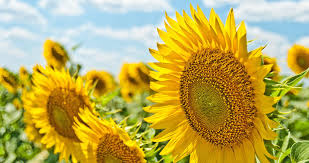 Plan for mai og juniMai er full av fridager, så det blir en kort men innholdsrik måned. Vi skal forberede oss til vårfesten 16. mai, der vi skal øve på sanger og gå i tog til Frue Gamlehjem, dette blir den aller siste gangen vi går dit før de legges ned. Alle barn har med seg eget flagg, husk å merke dette med navn. Etter toget går vi til barnehagen for 17 med pølser og leker. Festen er for ansatte og barn, men foreldre/besteforeldre er hjertelig velkomne til å se på oss i tog.Vi skal også fokus på HMS, i uke 21 blir det HMS- uka for barn. I denne uken skal vi bli kjent med på brannvern, sikkerhet og førstehjelp. Vi har flere dager der vi har fellessamlinger og opplegg til hvert fokusområde. Når vi har om brannvern bruker vi barnehagepakken til Bjørnis, vi tester brannslangene og barna får prøve å slukke brann (treffe flammeplakater med brannslangene). Når vi skal jobbe med sikkerhet så har vi tidligere i klart å få besøk fra politiet og barna har fått sitte i politibil, og kunne spør politiet om hva de måtte ønske, vi jobber litt i kulissene i år også og satser på at vi får det til i år også. På dagen der vi har førstehjelp som tema bruker vi opplegget til Røde Kors om dukken Henry som er uheldig og skader seg, vi har også sporløype der barna får øve på det de har lært.Vi skal på skolebesøk på Jåtten og Vaulen skole det gleder vi oss til.Vi kommer til å bruke den siste tiden i barnehagen til å ha mye frilek, lære dem ulike leker som er viktige å kunne i friminuttene og at alle må ha noen å leke med. Vi fortsetter å snakke om sosialkompetanse om hvordan vi skal være for hverandre og hvordan vi skal stå opp for oss selv og andre. Vi skal fortsette å gå på tur i skogen og nyte tiden med hverandre. Vi kommer også til å bruke tiden på å øve til sommeravslutningen. Kommer vi i mål skal vi ha en liten opptreden for dere foreldre.Sanger: Nå er våren kommet, Anna Malena, Alle fugler, Tenk at nå er dagen her, Riskafjord, En brann er ikke tull, det var en gang en hønemor.Bursdag 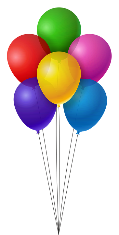 Hipp hipp hurra 07.05 Anne 6 år.22.05 Ida 6 år.17.06 Ulrik 6 år.24.06 Leander 6 år.     27.06 Tobias 6 år.InformasjonForeldresamtaler, skriv dere opp😊.Frokost prøveprosjekt lage den klar så fort som mulig for å ikke bryte opp i leken til barna. Ca KL 08.009.5- Kristihimmelfartsdag- STENGT16.5- Vårfest, vi går i tog fra barnehagen til Frue gamlehjem og har leker og pølser i barnehagen.20.5- Andre pinsedag-STENGTUKE 21- HMS uka for barn, mange kjekke felles arrangementer denne uken04.6 Sommerfest og avslutning for barn og foreldre på gul gruppeMånedens tema: vennskapMånedens sosiale mål: Vi trøster og hjelper hverandreMånedens grønne mål: Vi rydder i bydelenMånedens fagområd: Kropp, bevegelse og helse og natur, miljø og teknologiMånedens sone: Dramarommet